Hammer Eisbären Dauerkartenbestellung Saison 2021/2022
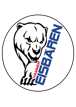 Hammer Eishockey Marketing GmbH , Karl-Koßmann-Str. 1, 59071 Hamm 
GF: Jan Koch  Tel. : 02381/ 950590  Fax.: 02381 / 950599 ; Mail: Ticket@hammer-eisbaeren.de
Bankverbindung: Hammer Eishockey Marketing GmbH, Volksbank Hamm; IBAN: DE 43 4416 0014 6580 3111 00
 
Bitte IN DRUCKBUCHSTABEN ausfüllen und entweder an die o.g. Nummer faxen oder per Mail an Tickets@hammer-eisbaeren.de oder per Post an die o.g. Adresse verschicken Bitte gewünschte Kategorie und die nachstehenden Informationen ankreuzen. Pro Karte bitte ein Formular ausfüllen. 

* Ermäßigungen bei Vorlage entsprechender Ausweise für: Schüler, Studenten, Auszubildende, Wehrpflichtige, Zivildienstleistende, Arbeitssu- chende, Schwerbehinderte.
Die Nachweise sind zu jedem Zutritt in das Stadion mitzuführen und werden kontrolliert. Bei altersbedingten Ermäßigungen gilt der 01. Sep- tember 2021 als Stichtag. Kinder bis zum Abschluss des fünften Lebensjahres haben freien Eintritt. 

Zahlung bitte per Überweisung auf das o.g. Konto oder bar während der Öffnungszeiten im Fan ShopDauerkarte bitte per Post zusenden: 								□ 
(zzgl. 3,50 Euro Porto und Versand) Ich hole meine Dauerkarte im Shop ab (ab 15. August 21): 						□ Ich bin damit einverstanden, alle Informationen, die das Vertragsverhältnis betreffen und den 
Newsletter für Dauerkarteninhaber per E-Mail zu erhalten: 					□
Für pandemiebedingte Nichtzulassung/Beschränkung von Zuschauern, erhält der Besteller einen kosten- freien Zugang zur Übertragung des Spiels auf Sprade TV. Regressansprüche für Spiele mit Zuschauerbe- schränkungen sind durch diese Leistung ausgeschlossen. Dauerkarteninhaber haben bei zahlenmäßiger Beschränkung von Zuschauern bevorzugten Eintritt. 
Regelung zur Kenntnis genommen und einverstanden: 						□Mir ist bewusst, dass der Zugang zum Stadion aufgrund behördlicher Anordnung im Rahmen des 
Infektionsschutzgesetzes auf geimpfte, genesene oder aktuell negativ getestete Personen beschränkt werden kann: 											□Pandemiebedingte Informationen (Angabe freiwillig): 
Ich habe eine vollständige Impfung gegen das Sars-Cov-2 Virus erhalten oder werde sie bis Saisonbeginn erhalten und bin im Besitz eines digitalen oder analogen Impfnachweises bzw. werde diesen bis Saisonbeginn erhalten. 										□Hiermit bestelle ich verbindlich eine Dauerkarrte für die Saison 2020/21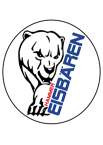 Hamm, den_____________					


_______________________
Unterschrift des BestellersRegelungen zu den Dauerkartenextras: Bring a friend Ticket: Gilt nicht für das Saisoneröffnungsspiel, Derbys und Spiele zwischen dem 17. Dezember 2021 bis 02. Januar 2022. Abruf bitte per E-Mail an Ticket@hammer-eisbaeren.de mindestens drei Tage vor dem Spiel. Name, Vorname:Straße, Nr:PLZ, Ort:Telefon:E-MailKategorie StehplatzPreis Dauerkarte 2020/21Ankreuzen:Kategorie StehplatzPreis Dauerkarte 2020/21Ankreuzen:Stehplatz Vollzahler309,00 €Stehplatz Vollzahler309,00 €Stehplatz ermäßigt*259,00 €Stehplatz ermäßigt*259,00 €Stehplatz 
Kind99,00 €Stehplatz 
Kind99,00 €Kategorie SitzplatzPreis Dauerkarte 2020/21Preis Dauerkarte 2020/21Ankreuzen:Kategorie SitzplatzPreis Dauerkarte 2020/21Preis Dauerkarte 2020/21Ankreuzen:Sitzplatz Vollzahler                        359,00 € Block:Sitzplatz Vollzahler                        359,00 € Platz:Sitzplatz ermäßigt*                        309,00 € Block:Sitzplatz ermäßigt*                        309,00 € Platz:Sitzplatz 
Kind                        149,00 € Block:Sitzplatz 
Kind                        149,00 € Platz: